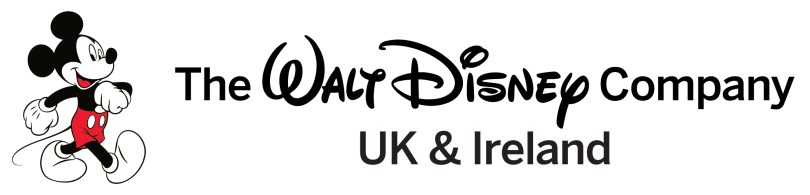 SUIT UP, POWER UP AND TEAM UP IN A MULTIPLAYER ACTION-ADVENTURE GAME FEATURING A UNIVERSE OF BELOVED CHARACTERS IN DISNEY UNIVERSEPlayers Will Enter a Mix-Up of Disney and Disney•Pixar Inspired Worlds This FallLONDON UK -- 26th May 2011– Disney announced today that Disney Universe, a fast-paced multiplayer action adventure game, is currently in development for PlayStation®3 computer entertainment system, Xbox 360® video game and entertainment system from Microsoft, and Windows PC/MAC.  In Disney Universe, players will experience non-stop action through a mix-up of worlds inspired by both animated and live action films from Disney, including titles from Walt Disney Animation Studios, Pixar Animation Studios and Walt Disney Pictures. Players will suit-up as iconic Disney and Disney•Pixar characters and embark on adventures to power up their hero, battle powerful adversaries and master challenging puzzles to save the universe.  Disney Universe is slated for release in fall 2011.“Disney Universe is a vast treasure chest of Disney properties with memorable characters, places and experiences that gamers, as well as Disney fans will enjoy,” said Adam Sussman, senior vice president of publishing, Disney Interactive Media Group.  “The fast-paced, frenetic gameplay combined with wacky humour and hilarious situations make Disney Universe the perfect game to play with family and friends”In Disney Universe, players can select from more than 40 classic and contemporary Disney character costumes, including Alice (“Alice in Wonderland”), Mike (“Monsters, Inc.”), TRON (“TRON: Legacy”) and Stitch (“Lilo & Stitch”) to explore six different worlds inspired by legendary Disney and Disney•Pixar films.  Each world will allow players to experience objectives and missions that follow Disney and Disney•Pixar movie storylines.  Players will select a character-based costume, with each costume offering a specific tool that changes and grows in power as players adventure through the game.  Disney Universe offers frenetic gameplay, multiplayer with up to three friends and slapstick humor that will appeal to players of all ages. The fun will continue on with plans for Disney Universe to be an expanding universe post-launch with items for download and new content available.  Additional worlds, costumes, and more will be available for purchase, giving Xbox 360 and PlayStation®3 system owners an ever-evolving gameplay experience.Please visit the following for more information. www.disney.co.uk/universe/www.facebook.com/DisneyUniverseEU www.youtube.com/DisneyGamesUK   The Walt Disney CompanyThe Walt Disney Company (TWDC), together with its subsidiaries and affiliates, is a leading diversified international family entertainment and media enterprise with five business segments: studio entertainment, media networks, consumer products, interactive media group, and parks and resorts. TWDC has had a strong presence in the UK for more than 75 years and currently employs over 3,500 people. TWDC UK is a major film distributor with recent successes including ‘‘Toy Story 3’’ and ‘‘Alice in Wonderland’’. Both films set records across the region contributing to a global box office for each film in excess of $1 billion. Disney also works with local broadcast partners to bring compelling and creative branded and non-branded content to viewers via a variety of platforms, including the hit series ‘’Desperate Housewives’’ and ‘’Grey’s Anatomy.’’ Disney Channel launched in the UK in 1995 and is the number one channel with girls (6-14) amongst children’s pay-TV channels. The Disney Channel multiplex in the UK also includes Disney XD, Playhouse Disney and Disney Cinemagic. ESPN has made significant inroads into the UK market after establishing the “ESPN” channel in the UK, offering a wide range of sports, including the Barclays Premier League, Scottish Premier League, and the newly added Aviva Premiership Rugby matches. In 2008, TWDC announced its partnership with Great Ormond Street Hospital Children’s Charity focused on raising £10 million towards the hospital’s redevelopment appeal. The Disney Appeal works across all of the Disney businesses to raise funds and provide unique and memorable experiences for patients and their families.Release dates, product names, and/or visuals shown are of product currently in development and may be subject to change.Xbox, Xbox 360, and Xbox LIVE are either registered trademarks or trademarks of the Microsoft group of companies.# # #MEDIA CONTACTS Manab.Roy@Disney.com	TEL: 	0208 222 1000